Alexander K. McClure Elementary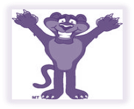 600 W. Hunting Park Avenue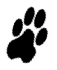 Philadelphia, PA 19140P-215-400-3870F-215-400-3871Sharon Marino, PrincipalAlexander K. McClure Elementary600 W. Hunting Park AvenuePhiladelphia, PA 19140P-215-400-3870F-215-400-3871Sharon Marino, PrincipalAlexander K. McClure Elementary600 W. Hunting Park AvenuePhiladelphia, PA 19140P-215-400-3870F-215-400-3871Sharon Marino, PrincipalAlexander K. McClure Elementary600 W. Hunting Park AvenuePhiladelphia, PA 19140P-215-400-3870F-215-400-3871Sharon Marino, PrincipalAlexander K. McClure Elementary600 W. Hunting Park AvenuePhiladelphia, PA 19140P-215-400-3870F-215-400-3871Sharon Marino, PrincipalAlexander K. McClure Elementary600 W. Hunting Park AvenuePhiladelphia, PA 19140P-215-400-3870F-215-400-3871Sharon Marino, PrincipalAlexander K. McClure Elementary600 W. Hunting Park AvenuePhiladelphia, PA 19140P-215-400-3870F-215-400-3871Sharon Marino, PrincipalDomingoLunesMartesMiercolesJuevesViernesSabado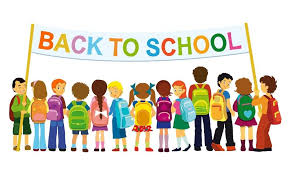 123No hay clasesDia Labora LABOR DAY456Aguilas se visten de dia(gratis)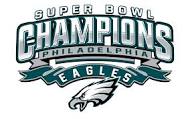 ----------------Regreso a la noche de escuela…Usa tu equipo de aguilas!5-7 P.M.78910NO hay clases ROSH HASHANAH11121314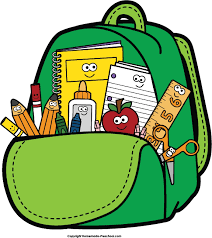 15   16171819NO hay clases YOM KIPPUR2021La selection de la escuela comienza…VE a Senora ALEXANDER para los detalles!22232425262728293010/1Gr. 4 Trip to Academy of Natural Sciences10/210/3INTERIM REPORTS SENT HOME10/410/5EARLY DISMISSAL12:09 P.M.(STAFF PD)